MartiniqueMartiniqueMartiniqueMartiniqueNovember 2023November 2023November 2023November 2023MondayTuesdayWednesdayThursdayFridaySaturdaySunday12345All Saints’ Day6789101112Armistice Day131415161718192021222324252627282930NOTES: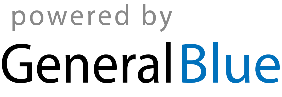 